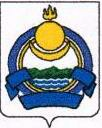 от 16 мая 2023 года № 196Об утверждении Программы профилактики рисков причинения вреда (ущерба) охраняемым законом ценностям в рамках осуществления муниципального земельного контроля на территории Окинского района Республики Бурятия на 2023 годВ соответствии с Земельным кодексом Российской Федерации, Федеральным законом от 06.10.2003 г. №131-ФЗ «Об общих принципах организации местного самоуправления в Российской Федерации», Федеральным законом от 31.07.2020 г. № 248-ФЗ «О государственном контроле (надзоре) и муниципальном контроле в Российской Федерации», Федеральным законом «Об охране окружающей среды» от 10.01.2002 г. № 7-ФЗ, Федеральным законом «О мелиорации земель» от 10.01.1996 г. № 4-ФЗ, Постановлением Правительства РФ от 24.11.2021 г. № 2019 г. «Об утверждении Правил взаимодействия федеральных органов исполнительной власти, осуществляющих федеральный государственный земельный контроль (надзор), с органами, осуществляющими муниципальный земельный контроль и о признании утратившими силу некоторых актов Правительства Российской Федерации», Постановлением Правительства РФ от 16.04.2021 г. № 604 «Об утверждении Правил формирования и ведения единого реестра контрольных (надзорных) мероприятий и о внесении изменения в постановление Правительства Российской Федерации от 28.04.2015 г. № 415, Постановлением Правительства РФ от 25.06.2021 г. № 990 «Об утверждении Правил разработки и утверждения контрольными (надзорными) органами программы профилактики рисков причинения вреда (ущерба) охраняемым законом ценностям», администрация муниципального образования «Окинский район» п о с т а н о в л я е т:1. Утвердить прилагаемую Программу профилактики рисков причинения вреда (ущерба) охраняемым законом ценностям в рамках осуществления муниципального земельного контроля на территории Окинского района Республики Бурятия на 2023 год.2. Контроль за исполнением настоящего постановления возложить на Первого заместителя Руководителя администрации муниципального образования «Окинский район»-председателя Комитета строительства, имущественных и земельных отношений А.И. Ринчинова.3. Настоящее постановление вступает в силу со дня его подписания и подлежит официальному опубликованию.Глава, Руководитель администрации     муниципального образования                «Окинский район» 	                                                                         М.В. Мадасов_________________________________________________________Проект представлен Комитетом строительства, имущественных и земельных отношений тел.: 8(3012)379267, доб. 214Приложение к постановлению администрации муниципального образования«Окинский район»от 16 мая 2023 г. № 196Программа профилактики рисков причинения вреда (ущерба) охраняемым законом ценностям в рамках осуществления муниципального земельного контроля на территории Окинского района Республики Бурятия на 2023 годАнализ текущего состояния осуществления вида контроля, описание текущего уровня развития профилактической деятельности контрольного органа, характеристика проблем, на решение которых направлена программа профилактики рисков причинения вредаНастоящая Программа профилактики рисков причинения вреда (ущерба) охраняемым законом ценностям в рамках осуществления муниципального земельного контроля на территории Окинского района Республики Бурятия (далее - Программа) разработана администрацией муниципального образования «Окинский район» (далее – контрольный орган) руководствуясь Земельным кодексом Российской Федерации, Федеральным законом от 06.10.1999 г. № 184-ФЗ «Об общих принципах организации законодательных (представительных) и исполнительных органов государственной власти субъектов Российской Федерации, Федеральным законом от 06.10.2003 г. № 131-ФЗ «Об общих принципах организации местного самоуправления в Российской Федерации», Федеральным законом от 31.07.2020 г. № 248-ФЗ «О государственном контроле (надзоре) и муниципальном контроле в Российской Федерации», Федеральным законом от 24.07.2002 г. № 101-ФЗ «Об обороте земель сельскохозяйственного назначения», Федеральным законом от 16.07.1998 г. № 101-ФЗ «О государственном регулировании обеспечения плодородия земель сельскохозяйственного назначения», Федеральным законом от 10.01.2002 г. № 7-ФЗ  «Об охране окружающей среды», Федеральным законом от 10.01.1996 № 4-ФЗ «О мелиорации земель», Постановлением Правительства РФ от 30.06.2021 г. № 1081 «О федеральном государственном земельном контроле (надзоре)» Постановлением Правительства РФ от 16.04.2021 г. № 604 «Об утверждении Правил формирования и ведения единого реестра контрольных (надзорных) мероприятий и о внесении изменения в постановление Правительства Российской Федерации от 28 апреля 2015 г. № 415, Постановлением Правительства РФ от 25.06.2021 г. № 990 «Об утверждении Правил разработки и утверждения контрольными (надзорными) органами программы профилактики рисков причинения вреда (ущерба) охраняемым законом ценностям», Постановлением Правительства РФ от 24.11.2021 г. № 2019 «Об утверждении Правил взаимодействия федеральных органов исполнительной власти, осуществляющих федеральный государственный земельный контроль (надзор), с органами, осуществляющими муниципальный земельный контроль и о признании утратившими силу некоторых актов Правительства Российской Федерации», Постановлением Главного государственного санитарного врача РФ от 28.01.2021 г. № 3 «Об утверждении санитарных правил и норм СанПиН 2.1.3684-21 «Санитарно-эпидемиологические требования к содержанию территорий городских и сельских поселений, к водным объектам, питьевой воде и питьевому водоснабжению, атмосферному воздуху, почвам, жилым помещениям, эксплуатации производственных, общественных помещений, организации и проведению санитарно-противоэпидемических (профилактических) мероприятий», Постановлением Правительства РФ от 10.07.2018 г. № 800     «О проведении рекультивации и консервации земель», Приказом Генеральной прокуратуры от 02.06.2021 г. № 294 «О реализации Федерального закона от 31.07.2020 № 248-ФЗ «О государственном контроле (надзоре) и муниципальном контроле в Российской Федерации», Приказом Министерства сельского хозяйства Российской Федерации «Об утверждении порядка разработки, согласования и утверждения проектов мелиорации земель»; Приказом Министерства сельского хозяйства Российской Федерации от 30.06.2020 г. № 367 «Об утверждении Правил содержания мелиоративных защитных лесных насаждений и особенностей проведения мероприятий по их сохранению», Приказом Министерства сельского хозяйства Российской Федерации от 31.07.2020 г. № 438 «Об утверждении Правил эксплуатации мелиоративных систем и отдельно расположенных гидротехнических сооружений» в целях организации проведения профилактических мероприятий, направленных на предупреждение рисков причинения вреда (ущерба) охраняемым законом ценностям, соблюдение которых оценивается в рамках осуществления муниципального земельного контроля на территории Окинского района (далее - муниципальный земельный контроль) в соответствии с Положением о муниципальном земельном контроле на территории муниципального образования «Окинский район»                       (далее – Положение), утвержденный решением районного Совета депутатов муниципального образования «Окинский район» от 17.11.2021 г № 35-2021 осуществляет муниципальный земельный контроль за:1) соблюдением требований по использованию земель и земельных участковпо целевому назначению, установленного режима использования земельныхучастков в соответствии с зонированием территории;2) соблюдением требований земельного законодательства о недопущениисамовольного занятия земельных участков, использования земельных участков бездокументов, разрешающих в случаях, предусмотренных законодательствомРоссийской Федерации, осуществление хозяйственной деятельности;3) соблюдением порядка передачи права пользования землей, исключающегосамовольную уступку права пользования землей, а также самовольную менуземельными участками;4) недопущением ненадлежащего использования земельного участка;5) соблюдением требований законодательства, связанных с обязательнымиспользованием земельных участков, предназначенных для сельскохозяйственногопроизводства, жилищного или иного строительства, в указанных целях, в том числеиз земель сельскохозяйственного назначения для ведения сельскохозяйственногопроизводства или осуществления иной связанной с сельскохозяйственнымпроизводством деятельности;6) предоставлением достоверных сведений о состоянии земель;7) выполнением обязанности по переоформлению права постоянного(бессрочного) пользования земельными участками на право аренды земельныхучастков или по приобретению таких земельных участков в собственность;8) соблюдением обязанностей по рекультивации земель при разработкеместорождений полезных ископаемых, включая общераспространенные полезныеископаемые, осуществлении строительных, мелиоративных, изыскательских ииных работ, в том числе работ, осуществляемых для внутрихозяйственных илисобственных надобностей, а также после завершения строительства, реконструкции и (или) эксплуатации объектов, не связанных с созданием леснойинфраструктуры, сноса объектов лесной инфраструктуры;9) своевременным и качественным выполнением обязательных мероприятийпо улучшению земель и охране почв от ветровой, водной эрозии, заболачивания, подтопления, переуплотнения, захламления, загрязнения и по предотвращениюдругих процессов, ухудшающих качественное состояние земель и вызывающих ихдеградацию;10) выполнением требований о запрете самовольного снятия, перемещения иуничтожения плодородного слоя почвы, а также порчи земель в результатенарушения правил обращения с пестицидами, агрохимикатами или инымиопасными для здоровья людей и окружающей среды веществами и отходамипроизводства и потребления;11) соблюдением требований о наличии и сохранности межевых знаковграниц земельных участков;12) соблюдением предписаний по вопросам соблюдения требованийземельного законодательства и устранения нарушений в области земельныхотношений;13) выполнением иных требований законодательства.Объектами муниципального земельного контроля являются территории земель, расположенные в границах муниципального образования «Окинский район», земельные участки и их части независимо от прав на них (далее– объекты контроля). Подконтрольными субъектами при осуществлении муниципального земельного контроля являются юридические лица, индивидуальные предприниматели и граждане, использующие земли, земельные участки, части земельных участков на территории муниципального образования «Окинский район» при ведении хозяйственной или иной деятельности, в ходекоторой могут быть допущены нарушения обязательных требований, оценкасоблюдения которых является предметом муниципального земельного контроля.На официальном сайте муниципального образования «Окинский район» в разделе Комитет строительства, имущественных и земельных отношений создан блок «Муниципальный земельный контроль», где размещена необходимая поднадзорным субъектам информация в части муниципального земельного контроля, подробнее по ссылке https://egov-buryatia.ru/oka/komitet-stroitelstva-imushchestvennykh-i-zemelnykh-otnosheniy-/munitsipalnyy-zemelnyy-kontrol/.  Основными проблемами, которые являются причинами основной части нарушений требований земельного законодательства Российской Федерации, выявляемых контрольным (надзорным) органом, являются:Отсутствие знаний правообладателей земельных участков, предъявляемых кним об обязательных требованиях киспользованию и охране объектов земельных отношений.Решением данной проблемы является активное проведение профилактических мероприятий повопросам соблюдения обязательных требований и разъяснений по вопросам, связанным с организацией и осуществлением муниципального земельногоконтроля. Сознательное бездействие правообладателей земельных участков. Правообладатели земельных участков сельскохозяйственного назначенияпомимо прав на такие земельные участки имеют и обязанности по поддержанию ихв состоянии, пригодном для сельскохозяйственного использования. Проблема заключается в том, что имеются правообладатели земельных участков из земель сельскохозяйственного назначения, оборот которых регулируется Федеральным законом от 24.07.2002 г. № 101-ФЗ           «Об обороте земель сельскохозяйственного назначения» (далее – Закон), изначально не планировавшие использовать земельный участок сельскохозяйственного назначения по его прямому назначению. Выявить таких правообладателей и провести с ними профилактические мероприятия, как правило, возможно только при проведении контрольных мероприятий, а в таких случаях земельный участок чаще всего уже находится в состоянии, не пригодном для сельскохозяйственного использования.Решением данной проблемы является активное разъяснение обязательных требований должностным лицом (далее- инспектор) правообладателям земельных участковсельскохозяйственногоназначения.2. Цели и задачи реализации программы профилактики рисков причинения вредаЦели: - предупреждение нарушения подконтрольными субъектами обязательныхтребований, требований, установленных муниципальными правовыми актами, включая устранение причин, факторов и условий, способствующих возможномунарушению обязательных требований;- повышение прозрачности системы муниципального контроля;- формирование единого понимания обязательных требований, требований, установленных муниципальными правовыми актами и создание системыпрофилактики правонарушений, направленной на выявление и предупреждениепричин и условий, способствующих совершению правонарушений;-повышение уровня правовой грамотности подконтрольных субъектов, втом числе путем доступности информации об обязательных требованиях инеобходимых мерах по их исполнению;- мотивация подконтрольных субъектов к добросовестному поведению.Задачи:-стимулирование добросовестного соблюдения обязательных требований контролируемыми лицами;- устранение условий, причин и факторов, способных привести кнарушениям обязательных требований и (или) причинению вреда (ущерба)охраняемым законом ценностям.- установление и оценка зависимости видов, форм и интенсивностипрофилактических мероприятий от особенностей конкретных подконтрольныхсубъектов (объектов) и присвоенного им уровня риска, проведениепрофилактических мероприятий с учетом данных факторов;- определение перечня видов и сбор статистических данных, необходимыхдля организации профилактической работы;- создание системы консультирования подконтрольных субъектов, в том числе с использованием современных информационно-телекоммуникационных технологий.Инспектор при проведении профилактических мероприятий осуществляет взаимодействие с гражданами, организациями только в случаях, установленных Федеральным законом. При этом профилактические мероприятия, в ходе которых осуществляется взаимодействие с контролируемыми лицами, проводятся только с согласия данных контролируемых лиц либо по их инициативе.Плановые проверки проводятся в соответствии с утвержденными планами проверок. Внеплановые проверки проводятся на основании поступающих обращений, содержащих информацию о нарушении земельного законодательства, а также по истечению срока исполнения выданного предписания об устранении нарушений требований земельного законодательства Российской Федерации.Самовольное занятие земельных участков – самое распространенное нарушение земельного законодательства.Снижение количества выявленных нарушений земельного законодательства может быть обеспечено за счет:-информированности контролируемых лиц об обязательных требованиях, о принятых и готовящихся изменениях в системе обязательных требований, о порядке проведения профилактических мероприятий, о правах контролируемых лиц в ходе проведения контрольных мероприятий;-вовлечения контролируемых лиц в регулярное взаимодействие с контрольным органом;-повышение уровня правосознания подконтрольных субъектов, а также формирование ответственного отношения к исполнению своих правовых обязанностей;-обеспечение достаточного контроля со стороны руководителей подконтрольных субъектов за исполнением должностных обязанностей сотрудниками в целях недопущения нарушений земельного законодательства.Перечень профилактических мероприятий в отношении контролируемых лиц, сроки (периодичность) их проведения, направленных на достижение целей и задач программыПоказатели результативностии эффективности программы профилактикиВ целях оценки эффективности и результативности Программы используются следующие показатели:-количество проведенных профилактических мероприятий;-количество подконтрольных субъектов, в отношении которых проведены профилактические мероприятия;-количество размещенных соответствующих сведений на официальном сайте муниципального образования «Окинский район» и официальных сайтах сельских поселений Окинского района в сети «Интернет», в средствах массовой информации;-сокращение количества контрольных (надзорных) мероприятий при увеличении профилактических мероприятий;-снижение количества выявленных в ходе профилактических мероприятий нарушений за отчетный период по отношению к аналогичному периоду предыдущего года.Результаты профилактической работы включаются в ежегодные доклады обосуществлении муниципального земельного контроля и в виде отдельногоинформационногосообщенияразмещаютсянаофициальные муниципальные образования «Окинский район».Ожидаемый результат реализации Программы - снижение выявленныхнарушений требований земельного законодательства, связанных, в первую очередь, с причинением вреда почвам, при увеличении количества и качества проводимых профилактических мероприятий. Увеличение доли профилактических мероприятий в объеме контрольных мероприятий.Перечень уполномоченных должностных лиц, ответственных за организацию и проведение профилактических мероприятийВ Программу возможно внесение изменений и корректировка перечня мероприятий в связи с необходимостью осуществления профилактических мер.ПОСТАНОВЛЕНИЕ     ТОГТООЛ№Наименование мероприятия по профилактикеСрок исполнения мероприятий1Информирование:осуществляется по вопросам соблюдения обязательных требований посредством размещения соответствующих сведений на официальном сайте администрации муниципального образования и сайтах сельских поселенийи средствах массовой информации (районная газета АХА). Контрольный орган размещает и поддерживает в актуальном состоянии: - тексты нормативных правовых актов, регулирующих осуществление муниципального контроля;-сведения об изменениях, внесенных в нормативные правовые акты, о сроках и порядке их вступления в силу;-перечень нормативных правовых актов с указанием структурных единиц этих актов, содержащих обязательные требования, оценка соблюдения которых является предметом контроля, а также информацию о мерах ответственности, применяемых при нарушении обязательных требований, с текстами в действующей редакции;-утвержденные проверочные листы в формате, допускающем их использование для самообследования;-руководства по соблюдению обязательных требований, разработанные и утвержденные в соответствии с Федеральным законом от 31.07.2020 № 247-ФЗ "Об обязательных требованиях в Российской Федерации";- перечень индикаторов риска нарушения обязательных требований, порядок отнесения объектов контроля к категориям риска;-перечень объектов контроля, учитываемых в рамках формирования ежегодного плана контрольных мероприятий, с указанием категории риска;-программу профилактики рисков причинения вреда и план проведения плановых контрольных мероприятий контрольным органом;-исчерпывающий перечень сведений, которые могут запрашиваться контрольным органом у контролируемого лица;- сведения о способах получения консультаций по вопросам соблюдения обязательных требований;-сведения о применении контрольным органом мер стимулирования добросовестности контролируемых лиц;-сведения о порядке досудебного обжалования решений контрольного органа, действий (бездействия) его должностных лиц;-доклады, содержащие результаты обобщения правоприменительной практики контрольного органа;- доклады о муниципальном контроле;-иные сведения, предусмотренные нормативными правовыми актами Российской Федерации, нормативными правовыми актами субъектов Российской Федерации, муниципальными правовыми актами и (или) программами профилактики рисков причинения вреда.В течении года, постоянно2Обобщение правоприменительной практики осуществляется посредством сбора и анализа данных о проведенных контрольных мероприятиях и их результатах и проводится для решения следующих задач:-обеспечение единообразных подходов к применению контрольным органом обязательных требований, законодательства Российской Федерации о муниципальном контроле;-выявление типичных нарушений обязательных требований, причин, факторов и условий, способствующих возникновению указанных нарушений;-анализ случаев причинения вреда (ущерба) охраняемым законом ценностям, выявление источников и факторов риска причинения вреда (ущерба);Результаты обобщения правоприменительной практики включаются в ежегодный доклад контрольного органа о состоянии муниципального контроля.Ежегодно, не позднее 1 июля, следующего за отчетным3В целях мотивации контролируемых лиц к соблюдению обязательных требований контрольные органы проводят мероприятия, направленные на нематериальное поощрение добросовестных контролируемых лиц (далее - меры стимулирования добросовестности)Оценка за период от 1 до 3 лет4Объявление предостережения:-в случае наличия у контрольного органа сведений о готовящихся нарушениях обязательных требований или признаках нарушений обязательных требований и (или) в случае отсутствия подтвержденных данных о том, что нарушение обязательных требований причинило вред (ущерб) охраняемым законом ценностям либо создало угрозу причинения вреда (ущерба) охраняемым законом ценностям, контрольный (надзорный) орган объявляет контролируемому лицу предостережение о недопустимости нарушения обязательных требований и предлагает принять меры по обеспечению соблюдения обязательных требований.-предостережение оформляется в письменной форме или в форме электронного документа и направляется в адрес контролируемого лица.-объявляемые предостережения регистрируются в журнале учета предостережений с присвоением регистрационного номера.по мере необходимости5Консультирование контролируемых лиц осуществляется инспектором органа муниципального контроля по телефону, посредством видео-конференц-связи, на личном приеме либо в ходе проведения профилактических мероприятий, контрольных мероприятий и не должно превышать 15 минут.Информация о месте приема, а также об установленных для приема днях и часах размещается на официальном сайте органа муниципального контроля.Консультирование осуществляется в устной или письменной форме по следующим вопросам:- организация и осуществление муниципального земельного контроля;-порядок осуществления контрольных мероприятий, установленных настоящим Положением;- порядок обжалования действий (бездействия) должностных лиц органа муниципального контроля;-получение информации о нормативных правовых актах (их отдельных положениях), содержащих обязательные требования, оценка соблюдения которых осуществляется органом муниципального контроля в рамках контрольных мероприятий.Консультирование в письменной форме осуществляется должностным лицом в следующих случаях:-контролируемым лицом представлен письменный запрос о представлении письменного ответа по вопросам консультирования;-за время консультирования предоставить ответ на поставленные вопросы невозможно;-ответ на поставленные вопросы требует дополнительного запроса сведений.При осуществлении консультирования инспекторконтрольного органа обязано соблюдать конфиденциальность информации, доступ к которой ограничен в соответствии с законодательством Российской Федерации.В ходе консультирования не могут предоставляться информация, содержащая оценку конкретного контрольного мероприятия, решений и (или) действий должностных лиц иных участников контрольного мероприятия, а также результаты проведенных в рамках контрольного мероприятия экспертизы, испытаний.Информация, ставшая известной инспектору органа муниципального контроля в ходе консультирования, не может использоваться в целях оценки контролируемого лица по вопросам соблюдения обязательных требований.Контрольный орган ведет журналы учета консультирований.В случае поступления 5 и более однотипных обращений контролируемых лиц и их представителей консультирование осуществляется посредством размещения на официальном сайте органа контроля в сети "Интернет" письменного разъяснения.Постоянно, по мере необходимости6В целях добровольного определения контролируемыми лицами уровня соблюдения ими обязательных требований положением о виде контроля может предусматриваться самостоятельная оценка соблюдения обязательных требований (самообследование). В рамках самообследования также обеспечивается возможность получения контролируемыми лицами сведений о соответствии принадлежащих им объектов контроля критериям риска.Самообследование осуществляется в автоматизированном режиме с использованием одного из способов, указанных на официальном сайте контрольного (надзорного) органа в сети "Интернет", и может касаться как контролируемого лица в целом, так и его обособленных подразделений, иных объектов.Контролируемые лица, получившие высокую оценку соблюдения ими обязательных требований, по итогам самообследования, проведенного в соответствии с ч.2 ст. 51 Законав, вправе принять декларацию соблюдения обязательных требований, если принятие декларации соблюдения обязательных требований предусмотрено положением о виде контроля.Декларация соблюдения обязательных требований направляется контролируемым лицом в контрольный (надзорный) орган, который осуществляет ее регистрацию и размещает на своем официальном сайте в сети "Интернет". Контролируемое лицо имеет право разместить сведения о зарегистрированной декларации соблюдения обязательных требований на своем сайте в сети "Интернет", в принадлежащих ему помещениях, а также использовать такие сведения в рекламной продукции.Срок действия декларации соблюдения обязательных требований не может составлять менее одного года и более трех лет с момента регистрации указанной декларации контрольным органом.5Профилактический визит проводится инспектором в форме профилактической беседы по месту осуществления деятельности контролируемого лица либо путем использования видео-конференц-связи. В ходе профилактического визита контролируемое лицо информируется об обязательных требованиях, предъявляемых к его деятельности либо к принадлежащим ему объектам контроля, их соответствии критериям риска, основаниях и о рекомендуемых способах снижения категории риска, а также о видах, содержании и об интенсивности контрольных мероприятий, проводимых в отношении объекта контроля исходя из его отнесения к соответствующей категории риска.Инспектором может осуществляться сбор сведений, необходимых для отнесения объектов контроля к категориям риска.Проведение обязательных профилактических визитов должно быть предусмотрено в отношении контролируемых лиц, приступающих к осуществлению деятельности в определенной сфере, а также в отношении объектов контроля, отнесенных к категориям чрезвычайно высокого, высокого и значительного риска.О проведении обязательного профилактического визита контролируемое лицо должно быть уведомлено не позднее чем за пять рабочих дней до даты его проведения. Контролируемое лицо вправе отказаться от проведения обязательного профилактического визита, уведомив об этом контрольный орган не позднее чем за три рабочих дня до даты его проведения.Контрольный орган обязан предложить проведение профилактического визита лицам, приступающим к осуществлению деятельности в определенной сфере, не позднее чем в течение одного года с момента начала такой деятельности.При проведении профилактического визита гражданам, организациям не могут выдаваться предписания об устранении нарушений обязательных требований. Разъяснения, полученные контролируемым лицом в ходе профилактического визита, носят рекомендательный характер.Обязательный профилактический визит проводится в отношении контролируемых лиц, приступающих к осуществлению деятельности в отношении объектов контроля, отнесенных к категориям чрезвычайно высокого, высокого и значительного рисков. Обязательный профилактический визит проводится не менее чем за 30 рабочих дней до начала планового контрольного (надзорного) мероприятия. О проведении обязательного профилактического визита контролируемое лицо уведомляется органом контроля не позднее чем за 5 рабочих дней до даты его проведения.Уведомление о проведении обязательного профилактического визита составляется в письменной форме и содержит следующие сведения:- дата, время и место составления уведомления;-наименование органа контроля, -фамилия, имя, отчество (при наличии) контролируемого лица;-дата, время и место обязательного профилактического визита;-фамилия, имя, отчество (при наличии) должностного лица органа контрольного органа и его подпись.Уведомление о проведении обязательного профилактического визита направляется в адрес контролируемого лица в порядке, установленном частью 4 статьи 21 Федерального закона от 31.07.2020 № 248-ФЗ «О государственном контроле (надзоре) и муниципальном контроле в Российской Федерации».- информирование контролируемых лиц о совершаемых инспектором действиях и принимаемых решениях осуществляется в сроки и порядке, установленные настоящим Федеральным законом, путем размещения сведений об указанных действиях и решениях в едином реестре контрольных (надзорных) мероприятий, а также доведения их до контролируемых лиц посредством инфраструктуры, обеспечивающей информационно-технологическое взаимодействие информационных систем, используемых для предоставления государственных и муниципальных услуг и исполнения государственных и муниципальных функций в электронной форме, в том числе через федеральную государственную информационную систему «Единый портал государственных и муниципальных услуг (функций)» (далее - единый портал государственных и муниципальных услуг). Контролируемое лицо вправе отказаться от проведения обязательного профилактического визита, уведомив об этом орган контроля, направивший уведомление о проведении обязательного профилактического визита, не позднее чем за 3 рабочих дня до даты его проведения. Срок проведения обязательного профилактического визита определяется инспектором самостоятельно и не должен превышать один рабочий день. Орган муниципального контроля обязан предложить контролируемым лицам, приступающих к осуществлению деятельности в отношении объектов контроля, отнесенных к категориям чрезвычайно высокого, высокого и значительного рисков, проведение профилактического визита не позднее чем в течение одного года с момента начала такой деятельности.В целях снижения рисков причинения вреда (ущерба) на объектах контроля и оптимизации проведения контрольных мероприятий контрольные органы формируют и утверждают проверочные листы (списки контрольных вопросов, ответы на которые свидетельствуют о соблюдении или несоблюдении контролируемым лицом обязательных требований). Проверочные листы не могут возлагать на контролируемое лицо обязанность по соблюдению обязательных требований, не предусмотренных законодательством Российской Федерации. При проведении контрольных мероприятий проверочные листы, указанные в решении о проведении контрольного мероприятия, заполняются инспектором в электронной форме посредством внесения ответов на контрольные вопросы и заверяются усиленной квалифицированной электронной подписью инспектора.II - IVкварталы 2023 г.(апрель по октябрь)6Разработка и утверждение программы профилактики Декабрь каждого года№ п/пФИОДолжностьФункцииКонтакты1Гармаева ТуянаХама-ЦыреновнаКонсультант КомитетаОрганизация и координация деятельности по реализации Программы8(3012)379267, доб.214